Publicado en  el 05/10/2016 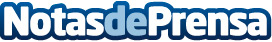 Cómo mejorar la visibilidad de una página webEl objetivo de tener una página web es llegar al mayor público posible. Para ello, existen varias claves que permiten que una web destaque sobre las demás.Datos de contacto:Nota de prensa publicada en: https://www.notasdeprensa.es/como-mejorar-la-visibilidad-de-una-pagina-web Categorias: Comunicación E-Commerce Recursos humanos http://www.notasdeprensa.es